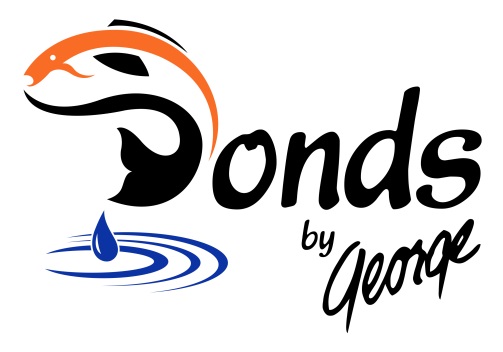 CALL US TODAY And mention the coupons below for Big Savings! Buy Any 3 Potted Aquatic PlantsAnd Get $10 OffExpires June 30, 2019OrBuy 3 Water Hyacinths or LettuceAnd Get One FreeExpires June 30, 2019